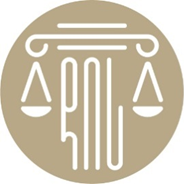 დამოუკიდებელი ინსპექტორისგ ა დ ა წ ყ ვ ე ტ ი ლ ე ბ აქ. თბილისი									2024 წლის 14 მარტიდისციპლინური საქმე №27/24მოსამართლე -- -- მიმართ დისციპლინური სამართალწარმოების შეწყვეტის შესახებ-- -- 2024 წლის 22 თებერვლის №27 საჩივრის საფუძველზე „საერთო სასამართლოების შესახებ“ საქართველოს ორგანული კანონის 755 მუხლის პირველი პუნქტის „ა“ ქვეპუნქტის და 756 მუხლის შესაბამისად, საქართველოს იუსტიციის უმაღლესი საბჭოს დამოუკიდებელი ინსპექტორის მიერ მოსამართლე -- -- მიმართ დაიწყო დისციპლინური სამართალწარმოება და წარმოდგენილი საჩივრის საფუძვლიანობის წინასწარი შემოწმება. საქართველოს იუსტიციის უმაღლესი საბჭოს დამოუკიდებელი ინსპექტორის 2024 წლის 23 თებერვლის №100/27-03 წერილით მოსამართლეს ეცნობა მის მიმართ საჩივრის შემოსვლის და დისციპლინური სამართალწარმოების დაწყების შესახებ. საჩივრის ავტორის მიერ მითითებული გარემოებები:საჩივრის ავტორი აღნიშნავს, რომ მოსამართლემ მიიღო უკანონო განჩინება, რომლითაც არ დააკმაყოფილა მისი საჩივარი დაუსწრებელი გადაწყვეტილების გაუქმების შესახებ.საჩივრის საფუძვლიანობის წინასწარი შემოწმების და გამოკვლევის შედეგად დადგენილი ფაქტობრივი გარემოებები:2023 წლის 11 მაისს -- საქალაქო სასამართლოს სამოქალაქო საქმეთა კოლეგიას სარჩელით მომართა -- -- მოპასუხეების - -- --, -- -- და -- -- მიმართ, იპოთეკის გაუქმების მოთხოვნით. 2023 წლის 03 ოქტომბერს მიღებულ იქნა დაუსწრებელი გადაწყვეტილება მოპასუხეების მიერ შესაგებლის წარმოუდგენლობის გამო. სარჩელი დაკმაყოფილდა.2023 წლის 22 ნოემბერს მოპასუხე -- -- წარმოადგინა საჩივარი 2023 წლის 03 ოქტომბრის დაუსწრებელი გადაწყვეტილების გაუქმების თაობაზე. 2024 წლის 16 იანვრის განჩინებით არ დაკმაყოფილდა -- -- საჩივარი დაუსწრებელი გადაწყვეტილების გაუქმებისა და საქმის წარმოების განახლების თაობაზე; ძალაში დარჩა -- საქალაქო სასამართლოს სამოქალაქო საქმეთა კოლეგიის 2023 წლის 03 ოქტომბრის დაუსწრებელი გადაწყვეტილება.დამოუკიდებელი ინსპექტორის მიერ გადაწყვეტილების მიღების სამართლებრივი საფუძვლები:„საერთო სასამართლოების შესახებ“ საქართველოს ორგანული კანონის 751 მუხლის მე-8 პუნქტი განსაზღვრავს მოსამართლის დისციპლინური გადაცდომის სახეებს. იმისათვის, რომ დადგინდეს ჰქონდა თუ არა ადგილი მოსამართლის მიერ შესაბამისი გადაცდომის ჩადენის ფაქტს, საჭიროა სამართლებრივი შეფასება მივცეთ მოცემულ საქმეზე დადგენილ ფაქტობრივ გარემოებებს და შევაფასოთ კონკრეტული ფაქტები შეიცავენ თუ არა დისციპლინური გადაცდომის ნიშნებს.ყურადღება უნდა გამახვილდეს იმ გარემოებაზე, რომ საქართველოს კონსტიტუციის 63-ე მუხლის პირველი პუნქტის თანახმად, არავის არა აქვს უფლება მოსთხოვოს მოსამართლეს ანგარიში კონკრეტულ საქმეზე. „საერთო სასამართლოების შესახებ“ საქართველოს ორგანული კანონის მე-7 მუხლის პირველი პუნქტის თანახმად, მოსამართლე თავის საქმიანობაში დამოუკიდებელია. მოსამართლე ფაქტობრივ გარემოებებს აფასებს და გადაწყვეტილებებს იღებს მხოლოდ საქართველოს კონსტიტუციის, საერთაშორისო სამართლის საყოველთაოდ აღიარებული პრინციპებისა და ნორმების, სხვა კანონების შესაბამისად და თავისი შინაგანი რწმენის საფუძველზე. ამასთან, ამავე ორგანული კანონის 7510 მუხლის მე-5 პუნქტის თანახმად, დისციპლინური სამართალწარმოების დროს დაუშვებელია მოსამართლის მიერ გამოტანილი აქტების კანონიერებაზე ზედამხედველობა.ამდენად, მართლმსაჯულების განხორციელების უფლებამოსილება აქვს მოსამართლეს, ხოლო მოსამართლის მეირ მიღებული გადაწყვეტილების გადასინჯვის უფლებამოსილება აქვს მხოლოდ ზემდგომი ინსტანციის სასამართლოს კანონით დადგენილი წესით.დამოუკიდებელი ინსპექტორის სამსახური არ წარმოადგენს ზემდგომ ინსტანციას და შესაბამისად, ვერც მოსამართლის მიერ მიღებული გადაწყვეტილების კანონიერებას შეაფასებს. დისციპლინური წარმოების ფარგლებში შესაძლებელია მხოლოდ დისციპლინური გადაცდომების შესახებ არსებული სავარაუდო ფაქტების შეფასება და ის ვერ შეცვლის მოსამართლის მიერ მიღებულ გადაწყვეტილებას. ევროპის საბჭოს ადამიანის უფლებათა კომისრის ანგარიშის შესაბამისად (CommDH(2012)10, 23.02.2012) „მოსამართლის მიერ მიღებული გადაწყვეტილება არ შეიძლება იყოს გადასინჯვის საგანი, გარდა გასაჩივრების ტრადიციული პროცედურისა“. დისციპლინური სამართალწარმოების ჭრილში, დამოუკიდებელი ინსპექტორის სამსახური ვერ იმსჯელებს მოსამართლის მიერ მიღებული განჩინება/გადაწყვეტილების კანონიერებაზე, ვინაიდან დამოუკიდებელი ინსპექტორი არ წარმოადგენს სასამართლოს ზემდგომ ინსტანციას, რომელსაც შეუძლია გააუქმოს/შეცვალოს გასაჩივრებული გადაწყვეტილება. ამდენად, არსებული ფაქტობრივი გარემოებების სამართლებრივი შეფასება შესაძლებელია მხოლოდ იმ თვალსაზრისით, თუ რამდენად მოქმედებდა მოსამართლე არსებული კანონმდებლობის ფარგლებში.სამოქალაქო საპროცესო კოდექსის 241-ე მუხლის თანახმად, დაუსწრებელი გადაწყვეტილება უნდა გაუქმდეს და საქმის განხილვა განახლდეს, თუ არსებობს 233-ე მუხლით გათვალისწინებული საფუძვლები, ან თუ მხარის გამოუცხადებლობა გამოწვეული იყო სხვა საპატიო მიზეზით, რომლის შესახებაც მას არ შეეძლო თავის დროზე ეცნობებინა სასამართლოსათვის. კონკრეტულ საქმეში არსებულ მტკიცებულებებზე დაყრდნობით, მოსამართლე წყვეტს გააუქმოს თუ არა მის მიერ მიღებული დაუსწრებელი გადაწყვეტილება და განაახლოს თუ არა საქმის წარმოება.ამდენად, მოსამართლე -- --, 2024 წლის 16 იანვრის განჩინების მიღებისას, მოქმედებდა სამოქალაქო საპროცესო კანონმდებლობის ფარგლებში და კონკრეტული საკითხების შეფასება მის უფლებამოსილებას წარმოადგენდა, შესაბამისად, დამოუკიდებელი ინსპექტორი არ არის უფლებამოსილი იმსჯელოს მის კანონიერებაზე.„საერთო სასამართლოების შესახებ“ საქართველოს ორგანული კანონის 7512 მუხლის პირველი პუნქტის „დ“ ქვეპუნქტის თანახმად, დამოუკიდებელი ინსპექტორი იღებს დასაბუთებულ გადაწყვეტილებას მოსამართლის მიმართ დისციპლინური სამართალწარმოების შეწყვეტის შესახებ, თუ საჩივარი ეხება მოსამართლის მიერ გამოტანილი აქტების კანონიერებას.დამოუკიდებელმა ინსპექტორმა იხელმძღვანელა „საერთო სასამართლოების შესახებ“ საქართველოს ორგანული კანონის 7510 მუხლის მე-5 პუნქტით, 7512 მუხლის პირველი პუნქტის „დ“ ქვეპუნქტით დაგ ა დ ა წ ყ ვ ი ტ ა:-- -- 2024 წლის 22 თებერვლის №27 საჩივარზე მოსამართლე -- -- მიმართ შეწყდეს დისციპლინური სამართალწარმოება.შოთა ქადაგიძედამოუკიდებელი ინსპექტორი